ECON 484 - Machine Learning for EconFall 2019Section 001: 103 KMBL on  T Th from 3:00 pm - 4:15 pmInstructor/TA InfoInstructor InformationName: Brigham Frandsen
Office Location: 435M CTB
Office Phone: 801-422-4049
Email: frandsen@byu.eduTA InformationName: Ben Branchflower
Email: benbranchflower@gmail.comCourse InformationDescriptionStudents will learn the theory and practice of machine learning methods for applications in economicsPrerequisitesEcon 380, Econ 388MaterialsLearning OutcomesMachine learning method implementation
Students will demonstrate ability to implement several machine learning methods (e.g. decision trees, random forests, LASSO, neural network, support vector machines) using Python
Distinction between prediction and causality
Students will articulate difference between predictive and causal relationships and know in what situations each is useful
Application to economics
Students will show where machine learning methods can be fruitfully applied in economic analysis
Grading PolicyGrades will be based on the midterm exam (20%), comprehensive final exam (40%), a quantitative project (25%), problem sets (10%), and class participation (5%).Participation PolicyStudents should come to class having studied the textbook sections listed for that day, and be prepared for possible quizzes on the reading, and come with any questions they have on the material.Attendance PolicyClass attendance is a crucial part of the course, and learning outcomes depend on it. Part of the grade is determined by class attendance and participation.Problem setsThere will be a problem set due approximately every two weeks. These will consist of theoretical proofs and derivations, and empirical exercises using Stata. Students may consult in groups, but each student must complete, write up, and submit his or her own work. Problem sets are due in class at the beginning of class on the date listed.ExamsThe midterm will be in class during the scheduled class time during the 8th week of classes (see exam schedule on learning suite). The final exam will cover all material and will be in the classroom during our assigned final exam time.AssignmentsUniversity PoliciesHonor Code
In keeping with the principles of the BYU Honor Code, students are expected to be honest in all of their academic work. Academic honesty means, most fundamentally, that any work you present as your own must in fact be your own work and not that of another. Violations of this principle may result in a failing grade in the course and additional disciplinary action by the university. Students are also expected to adhere to the Dress and Grooming Standards. Adherence demonstrates respect for yourself and others and ensures an effective learning and working environment. It is the university's expectation, and every instructor's expectation in class, that each student will abide by all Honor Code standards. Please call the Honor Code Office at 422-2847 if you have questions about those standards.
Preventing Sexual Misconduct
In accordance with Title IX of the Education Amendments of 1972, Brigham Young University prohibits unlawful sex discrimination against any participant in its education programs or activities. The university also prohibits sexual harassment-including sexual violence-committed by or against students, university employees, and visitors to campus. As outlined in university policy, sexual harassment, dating violence, domestic violence, sexual assault, and stalking are considered forms of "Sexual Misconduct" prohibited by the university.

University policy requires all university employees in a teaching, managerial, or supervisory role to report all incidents of Sexual Misconduct that come to their attention in any way, including but not limited to face-to-face conversations, a written class assignment or paper, class discussion, email, text, or social media post. Incidents of Sexual Misconduct should be reported to the Title IX Coordinator at t9coordinator@byu.edu or (801) 422-8692. Reports may also be submitted through EthicsPoint at https://titleix.byu.edu/report or 1-888-238-1062 (24-hours a day).

BYU offers confidential resources for those affected by Sexual Misconduct, including the university's Victim Advocate, as well as a number of non-confidential resources and services that may be helpful. Additional information about Title IX, the university's Sexual Misconduct Policy, reporting requirements, and resources can be found at http://titleix.byu.edu or by contacting the university's Title IX Coordinator.
Student Disability
Brigham Young University is committed to providing a working and learning atmosphere that reasonably accommodates qualified persons with disabilities. If you have any disability which may impair your ability to complete this course successfully, please contact the University Accessibility Center (UAC), 2170 WSC or 422-2767. Reasonable academic accommodations are reviewed for all students who have qualified, documented disabilities. The UAC can also assess students for learning, attention, and emotional concerns. Services are coordinated with the student and instructor by the UAC. If you need assistance or if you feel you have been unlawfully discriminated against on the basis of disability, you may seek resolution through established grievance policy and procedures by contacting the Equal Employment Office at 422-5895, D-285 ASB.
Academic Honesty
The first injunction of the Honor Code is the call to "be honest." Students come to the university not only to improve their minds, gain knowledge, and develop skills that will assist them in their life's work, but also to build character. "President David O. McKay taught that character is the highest aim of education" (The Aims of a BYU Education, p.6). It is the purpose of the BYU Academic Honesty Policy to assist in fulfilling that aim. BYU students should seek to be totally honest in their dealings with others. They should complete their own work and be evaluated based upon that work. They should avoid academic dishonesty and misconduct in all its forms, including but not limited to plagiarism, fabrication or falsification, cheating, and other academic misconduct.
ScheduleItemPrice (new)Price (used)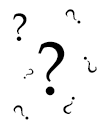 Intro Statistical Learning Required
by James, G79.9960.00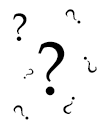 The Elements of Statistical Learning 2E Required
by Hastie, T89.9567.50DateTopicDueReadings (before class)T Sep 03 TuesdayMachine Learning DemoISLR 1Th Sep 05 ThursdayThe ForestISLR 2.1-2.2, Varian (2014) "Big Data: New Tricks for Econometrics"T Sep 10 TuesdayPrediction vs. CausalityISLR 3.1-3.5Athey and Imbens (2019) "Machine Learning Methods Economists Should Know About"Th Sep 12 ThursdayUnsupervised machine learningISLR 10.1-10.2T Sep 17 TuesdayUnsupervised machine learningISLR 10.3Th Sep 19 ThursdaySupervised machine learning overviewISLR 4.1-4.5Mullainathan and Spiess (2017)T Sep 24 TuesdaySupervised machine learning generalISLR 5.1-5.2Th Sep 26 ThursdayLassoISLR 6.1-6.4T Oct 01 TuesdayRegression treesISLR 8.1Th Oct 03 ThursdayRandom forestsISLR 8.2T Oct 08 TuesdaySupport Vector MachinesISLR 9.1-9.3Th Oct 10 ThursdaySupport Vector MachinesISLR 9.4-9.5T Oct 15 TuesdayNeural networksESL 11.1-11.3Th Oct 17 ThursdayNeural networksESL 11.4-11.10T Oct 22 TuesdayCreating structured data from unstructured data, Joe Price guest teachesTh Oct 24 ThursdayMachine learning and Instrumental VariablesBelloni, Chernozhukov, and Hansen (2014) "High-Dimensional Methods"T Oct 29 TuesdayMachine learning and Instrumental VariablesTh Oct 31 ThursdayControlling for high-dimensional covariates in causal analysisChernozhukov, et al (2018) "Double/debiased machine learning", sections 1,2,3,5T Nov 05 TuesdayControlling for high-dimensional covariates in causal analysisTh Nov 07 ThursdayControlling for high-dimensional covariates in causal analysisT Nov 12 TuesdayEstimating causal effect heterogeneityAthey and Imbens (2016) "Recursive partitioning"Th Nov 14 ThursdayEstimating causal effect heterogeneityWager and Athey (2018)T Nov 19 TuesdayEstimating causal effect heterogeneityTh Nov 21 ThursdayFlexT Nov 26 TuesdayFriday InstructionTh Nov 28 ThursdayThanksgiving HolidayT Dec 03 TuesdayFlexTh Dec 05 Thursdayproject presentationsT Dec 10 Tuesdayproject presentationsTh Dec 12 Thursdayproject presentationsW Dec 18 WednesdayFinal Exam:103 KMBL3:00pm - 6:00pm